Deutsch-polnische Jugendbegegnung in Rakszawa (nähe Rzeszów)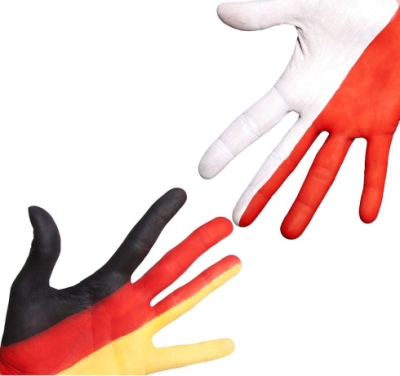 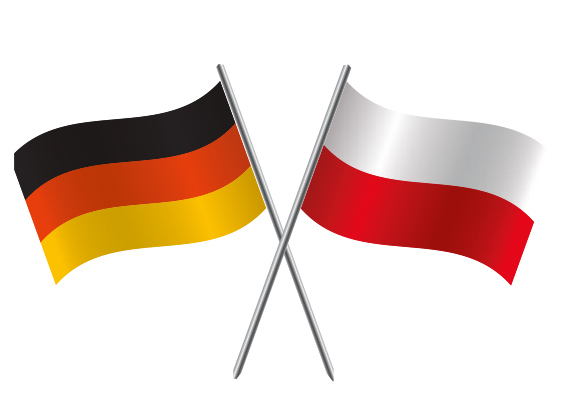 Tanz, Theater und Gesang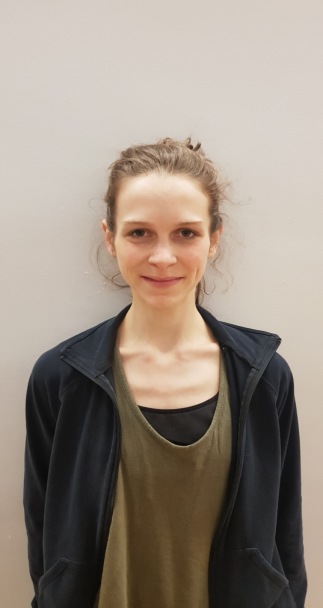 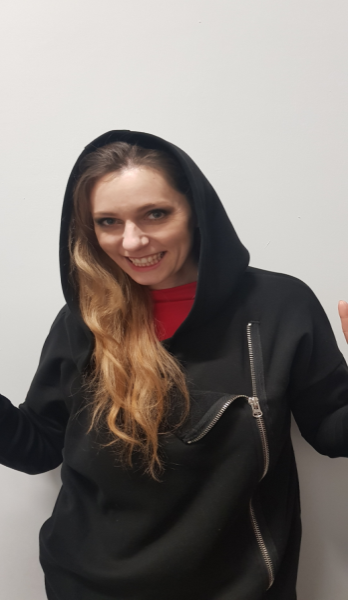 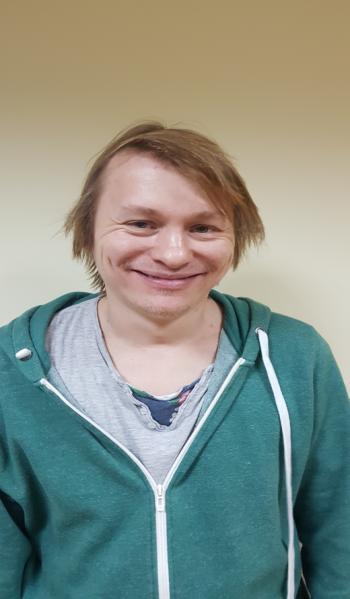 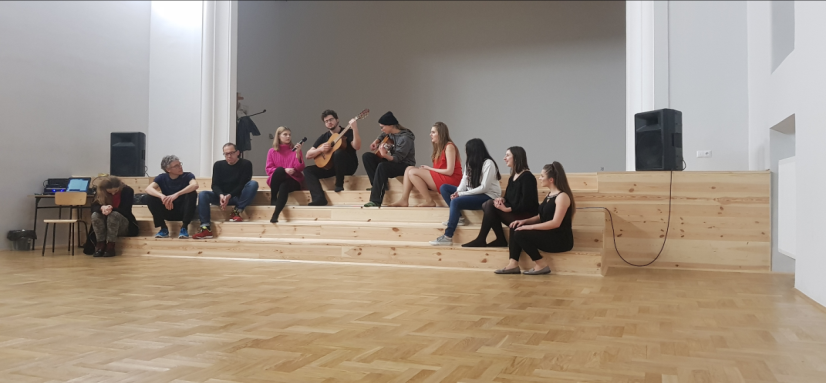 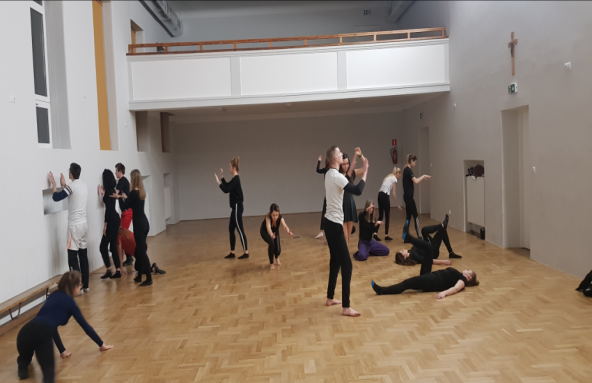 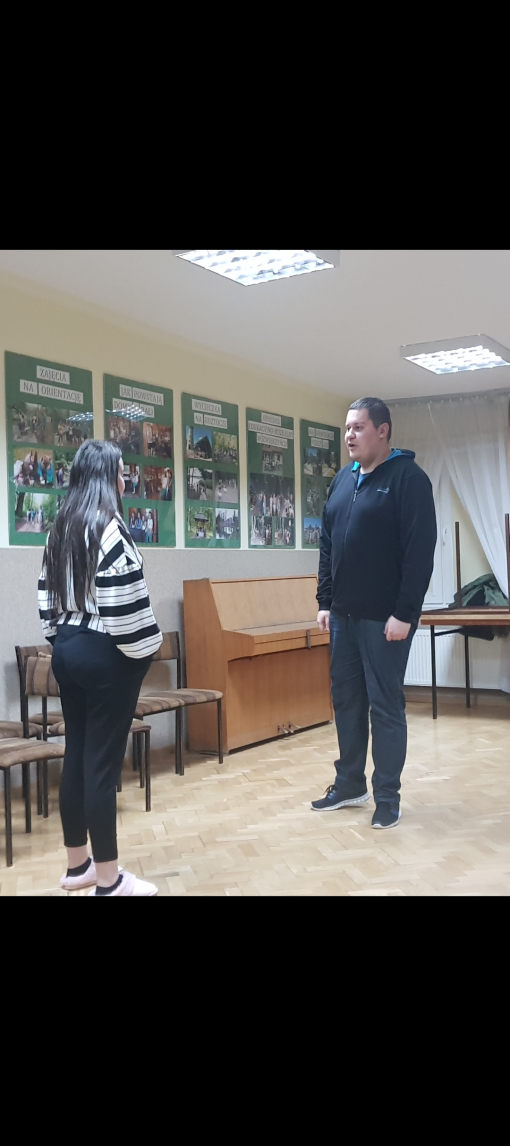 